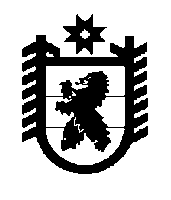    РЕСПУБЛИКА КАРЕЛИЯАдминистрация Лоухского муниципального района   ПОСТАНОВЛЕНИЕ  № 70пгт. Лоухи                                                                                                   25 апреля 2024 годаО внесении изменений в постановление администрации Лоухского муниципального района от 21.07.2020 г № 230 «О создании комиссии по вопросам повышения устойчивости функционирования объектов экономики Лоухского муниципального района» В соответствии с постановлением администрации Лоухского муниципального района от 21.07.2020 г № 230 «О создании комиссии по вопросам повышения устойчивости функционирования объектов экономики Лоухского муниципального района» и в связи с изменениями в названиях организаций, а также включением новых организаций, предприятий и учреждений в перечень организаций, обеспечивающих устойчивость функционирования экономики Лоухского муниципального района, администрация Лоухского муниципального районапостановляет:1. Утвердить новый перечень организаций, предприятий и учреждений, обеспечивающих устойчивость функционирования экономики Лоухского муниципального района (приложение №3).2. Признать утратившим силу постановление администрации Лоухского муниципального района № 48 от 13.02.2023 г. О внесении изменений в постановление администрации Лоухского муниципального района от 21.07.2020 г № 230 «О создании комиссии по вопросам повышения устойчивости функционирования объектов экономики Лоухского муниципального района» и приложения к нему №3. 3. Отделу по мобилизационной работе и гражданской обороне администрации Лоухского муниципального района довести новый перечень до руководителей организаций, предприятий и учреждений, расположенных на территории Лоухского муниципального района.4. Контроль за исполнением настоящего постановления оставляю за собой.И.о. Главы АдминистрацииЛоухского муниципального района                                                              Е.А. ФинскийПриложение № 3                                                                                                                         к Постановлению администрации                                                                                                                              Лоухского муниципального района                                                                                                                         № 70 от 25 апреля 2024 годаПЕРЕЧЕНЬорганизаций, предприятий, учреждений обеспечивающих устойчивость функционирования экономики Лоухского муниципального района№ п/пНаименование предприятия, организацииЮридический адрес, почтовый адрес1231.Администрация Лоухского муниципального района186660, пгт.Лоухи, ул. Советская, д.272.Администрация Чупинского городского поселения186670, Лоухский район,п.Чупа, ул. Коргуева, д.7а3.Администрация Пяозерского городского поселения186601, Лоухский район, п. Пяозерский, ул. Молодежная, д.5в4.Администрация Кестеньгского сельского поселения186664, Лоухский район,п. Кестеньга, ул. Советская, д.85.Администрация Амбарнского сельского поселения186675, Лоухский район, п. Амбарный, ул. Ленина, д.186.Администрация Плотинского сельского поселения186651, Лоухский район,п. Плотина, ул. Клубная, д.27.Администрация Малиновараккского сельского поселения186671, Лоухский район, п. Малиновая Варакка,ул. Слюдяная, д.38.ОМВД России по Лоухскому району186660, пгт.Лоухи, ул. Советская, д.239.ГКУ РК «Отряд противопожарной службы по Лоухскому району»186660, пгт.Лоухи, пер. Дачный, д.1210.ГБУЗ РК «Лоухская ЦРБ»186660, пгт.Лоухи, ул. Советская, д.5511.Лоухское Райпо186660, пгт.Лоухи, ул. Шмагрина, д.7а12.МКУ «Районное управление коммунального хозяйства».186660, пгт.Лоухи, ул. Первомайская 9 пом.2213.МУП «Лоухские коммунальные сети»186660, пгт.Лоухи, ул. Первомайская, д.914.МУП «Чупинский водоканал»186670, Лоухский район,п. Чупа, ул. Коргуева, д.7а15.МУП «Чупинский комбинат благоустройства»186670, Лоухский район,п. Чупа, ул. Коргуева, д.7а16.Участок теплоснабжения по Лоухскому району ГУП РК «КарелКоммунЭнерго»186660, пгт.Лоухи, ул. Первомайская, д.917.ООО «Теплоэнергия»186601, п. Пяозерский,ул. Дружбы, д.2918.ГУП РК «Лоухское ДРСУ»186660, пгт.Лоухи, пер. Дачный, д.619.Лоухский РЭС ПО «Северные электрические сети» филиала ПАО «МРСК Северо-Запада» «Карелэнерго»186660, пгт.Лоухи, ул. Транспортная, д.18№ п/пНаименование предприятия, организацииЮридический адрес, почтовый адрес12320.Лоухский участок АО «Прионежская сетевая компания»186660, пгт.Лоухи, ул. Кемская, д.2221.Сервисный центр г. Кемь Лоухский участок ПАО «Ростелеком» 186660, пгт. Лоухи, ул. Советская, д.1622.ООО «Ремстройреконструкция»186660, пгт. Лоухи, ул. Советская, д.8323.Станция Лоухи ОАО «РЖД»186660, пгт. Лоухи,ул. Станционная, д. 1224. ООО «Жилищно-коммунальный участокГарант»186675, п. Амбарный,ул. Ленина, д. 925. ООО «Жилцентр»186660, пгт. Лоухи, ул. Советская, д.2526.ООО « Каравай»186660, пгт. Лоухи, пер. Рабочий д.15